.Intro de 32 comptes[1-8]       Rocking Chair, Step, 1/2 Turn With Hook, Shuffle Fwd[9-16]     Rocking Chair, 1/4 Turn, Behind, Triple Step[17-24]   (Side, Touch With Clap, 1/4 Turn, Touch With Clap) X2[25-32]   Chasse To Left, Behind Rock Step, Chasse 1/4 Turn, Coaster StepUp All Night (fr)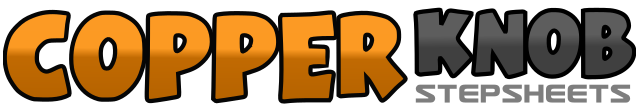 .......Count:32Wall:2Level:Débutant.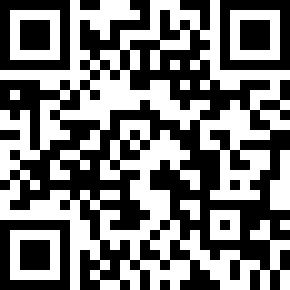 Choreographer:Suzanne Laverdière (CAN) & Marc Laliberté (CAN) - Août 2019Suzanne Laverdière (CAN) & Marc Laliberté (CAN) - Août 2019Suzanne Laverdière (CAN) & Marc Laliberté (CAN) - Août 2019Suzanne Laverdière (CAN) & Marc Laliberté (CAN) - Août 2019Suzanne Laverdière (CAN) & Marc Laliberté (CAN) - Août 2019.Music:Up All Night - Deric RuttanUp All Night - Deric RuttanUp All Night - Deric RuttanUp All Night - Deric RuttanUp All Night - Deric Ruttan........1-2Rock du PD devant - Retour sur le PG3-4Rock du PD derrière - Retour sur le PG5-6PD devant - Pivot 1/2 tour à gauche et crochet du PG devant la jambe D  06:007&8Shuffle PG, PD, PG, en avançant1-2Rock du PD devant - Retour sur le PG3-4Rock du PD derrière - Retour sur le PG5-61/4 de tour à gauche et PD à droite - Croiser le PG derrière le PD  03:007&8Triple Step PD, PG, PD, sur place1-2PG à gauche - Pointe D à côté du PG, taper des mains3-41/4 de tour à droite et PD devant - Pointe G à côté du PD, taper des mains  06:005-6PG à gauche - Pointe D à côté du PG, taper des mains7-81/4 de tour à droite et PD devant - Pointe G à côté du PD, taper des mains  09:001&2Chassé PG, PD, PG, de côté, vers la gauche -3-4Rock du PD croisé derrière le PG - Retour sur le PG5&6Chassé PD, PG, PD, de côté, 1/4 de tour à gauche  06:007&8PG derrière - PD à côté du PG - PG devant